МИНИСТЕРСТВО ЗДРАВООХРАНЕНИЯ ВОЛГОГРАДСКОЙ ОБЛАСТИПРИКАЗот 29 января 2014 г. N 162ОБ ИНФОРМАЦИОННОМ ВЗАИМОДЕЙСТВИИ УЧАСТНИКОВ ПРОЦЕССАОБЕСПЕЧЕНИЯ ПОЛНОЦЕННЫМ ПИТАНИЕМ БЕРЕМЕННЫХ ЖЕНЩИН,КОРМЯЩИХ МАТЕРЕЙ И ДЕТЕЙ В ВОЗРАСТЕ ДО ТРЕХ ЛЕТ,ПРОЖИВАЮЩИХ НА ТЕРРИТОРИИ ВОЛГОГРАДСКОЙ ОБЛАСТИСписок изменяющих документов(в ред. приказов министерства здравоохраненияВолгоградской обл. от 29.04.2014 N 1039,от 17.12.2014 N 3333,приказа комитета здравоохранения Волгоградской обл.от 25.02.2015 N 587)Во исполнение Закона Волгоградской области от 28.12.2012 N 189-ОД "Об обеспечении полноценным питанием беременных женщин, кормящих матерей и детей в возрасте до трех лет" и постановления Правительства Волгоградской области от 29.12.2012 N 650-п "Об утверждении Порядка обеспечения полноценным питанием беременных женщин, кормящих матерей и детей в возрасте до трех лет, проживающих на территории Волгоградской области, состоящих под наблюдением врачей в медицинских организациях" с учетом изменений от 23.12.2013 приказываю:1. Утвердить:1.1. Порядок ведения территориального регистра медицинских организаций, имеющих право на оказание первичной медико-санитарной помощи в части обеспечения беременных женщин, кормящих матерей и детей в возрасте до трех лет полноценным питанием, согласно приложению 2 к настоящему приказу;1.2. Порядок ведения территориального регистра врачей (фельдшеров, акушерок), имеющих право на оформление заключения врача на получение полноценного питания беременных женщин, кормящих матерей и детей в возрасте до трех лет, согласно приложению 3 к настоящему приказу;1.3. Порядок ведения в медицинских организациях регистра беременных женщин, кормящих матерей и детей в возрасте до трех лет на получение полноценного питания согласно приложению 4 к настоящему приказу;1.4. Регистр медицинских организаций, имеющих право на оказание первичной медико-санитарной помощи в части обеспечения полноценным питанием беременных женщин, кормящих матерей и детей в возрасте до трех лет и серий региональных рецептурных бланков на получение полноценного питания, согласно приложению 5 к настоящему приказу;1.5. Справочник аптечных организаций, в которых осуществляется отпуск полноценного питания, и их территориальное прикрепление к медицинским организациям согласно приложению 6 к настоящему приказу;1.6. Порядок оказания организационно-методической помощи медицинским и аптечным организациям с целью осуществления контрольных мероприятий по обеспечению полноценным питанием беременных женщин, кормящих матерей и детей в возрасте до трех лет согласно приложению 7 к настоящему приказу;1.7. Форму регионального рецептурного бланка на получение полноценного питания согласно приложению 8 к настоящему приказу;1.8. Региональные коды беременных женщин, кормящих матерей и детей в возрасте до трех лет, имеющих право на получение полноценного питания, согласно приложению 9 к настоящему приказу.2. Рекомендовать для использования в работе форму заключения врача (фельдшера, акушерки) на получение полноценного питания беременных женщин, кормящих матерей и детей в возрасте до трех лет, проживающих на территории Волгоградской области, состоящих под наблюдением врача в медицинской организации, согласно приложению 1 к настоящему приказу.3. Директору государственного казенного учреждения "Волгоградский областной медицинский информационно-аналитический центр" Е.В. Крехову организовать контроль:3.1. автоматизации и сопровождения процесса по выписке региональных рецептов на полноценное питание беременным женщинам, кормящим матерям и детям в возрасте до трех лет;3.2. автоматизации и сопровождения процесса, позволяющего производить централизованную обработку сведений, предоставляемых медицинскими организациями и предприятием, оказывающим логистические услуги;3.3. автоматизации процесса по ведению территориального регистра медицинских организаций, имеющих право на оказание первичной медико-санитарной помощи в части обеспечения полноценным питанием беременных женщин, кормящих матерей и детей в возрасте до трех лет;3.4. автоматизации процесса по ведению регистра беременных женщин, кормящих матерей и детей в возрасте до трех лет, имеющих право на обеспечение полноценного питания.(п. 3 в ред. приказа министерства здравоохранения Волгоградской обл. от 17.12.2014 N 3333)4. Директору государственного казенного учреждения "Дирекция по обеспечению деятельности государственных учреждений здравоохранения Волгоградской области" (далее - Дирекция), Волгоград С.В. Симакову:4.1. Назначить ответственных работников за снабжение медицинских организаций полноценным питанием и контроль по обеспечению полноценным питанием беременных женщин, кормящих матерей и детей в возрасте до трех лет по оказанию организационно-методической помощи медицинским и аптечным организациям в срок до 03.02.2014;4.2. Разработать регламент информационного взаимодействия участников обеспечения полноценным питанием беременных женщин, кормящих матерей и детей в возрасте до трех лет, проживающих на территории Волгоградской области, для автоматизации указанного процесса и согласовать его с государственным казенным учреждением "Волгоградский областной медицинский информационно-аналитический центр" в срок до 07.02.2014;4.3. Осуществлять подготовку и документальное оформление сводной закупочной заявки медицинских организаций на обеспечение полноценным питанием с целью формирования государственного заказа;4.4. Размещать своевременно государственные заказы на:4.4.1. Обеспечение полноценным питанием беременных женщин, кормящих матерей и детей в возрасте до трех лет на основании закупочной заявки в пределах соответствующих лимитов бюджетных обязательств за счет средств областного бюджета;4.4.2. Оказание логистических услуг;4.5. Осуществлять ежемесячно мониторинг остатков полноценного питания на складе предприятия, оказывающего логистические услуги, и в аптечных организациях. Своевременно проводить закупочные мероприятия по обеспечению полноценным питанием беременных женщин, кормящих матерей и детей в возрасте до трех лет;4.6. Представлять отчет по обеспечению полноценным питанием беременных женщин, кормящих матерей и детей в возрасте до трех лет до 10 числа месяца, следующего за отчетным кварталом, в отдел демографической политики комитета здравоохранения Волгоградской области согласно приложению 10 к настоящему приказу;(в ред. приказа комитета здравоохранения Волгоградской обл. от 25.02.2015 N 587)4.7. Осуществлять взаимодействие с участниками обеспечения полноценным питанием беременных женщин, кормящих матерей и детей в возрасте до трех лет на основании сведений, предоставляемых медицинскими организациями и предприятием, оказывающим логистические услуги;4.8. Осуществлять ведение территориального регистра медицинских организаций, имеющих право на оказание первичной медико-санитарной помощи в части обеспечения потребителей полноценным питанием, и формирование регистра беременных женщин, кормящих матерей и детей в возрасте до трех лет на получение полноценного питания, сводного по Волгоградской области;(пп. 4.8 в ред. приказа министерства здравоохранения Волгоградской обл. от 29.04.2014 N 1039)4.9. Осуществлять планово-контрольные, организационно-методические мероприятия, в том числе выездные, в медицинские и аптечные организации в соответствии с утвержденным планом-графиком, о чем ежеквартально в срок до 10 числа месяца, следующего за отчетным кварталом, информировать отдел демографической политики комитета здравоохранения Волгоградской области.(в ред. приказа комитета здравоохранения Волгоградской обл. от 25.02.2015 N 587)5. Руководителям медицинских организаций Волгоградской области:5.1. Ежемесячно, в срок до 5 числа месяца, следующего за отчетным, определять потребность в обеспечении полноценным питанием беременных женщин, кормящих матерей и детей в возрасте до трех лет на перспективный период и представлять закупочную заявку в Дирекцию согласно приложению 11 к настоящему приказу;5.2. Направлять заявку на предстоящий месяц в прикрепленные аптечные организации не позднее 28 числа текущего месяца в пределах ранее составленных заявок для размещения государственного заказа на перспективный период. При увеличении потребности в текущем обеспечении полноценным питанием беременных женщин, кормящих матерей и детей в возрасте до трех лет медицинская организация направляет в Дирекцию обоснованную потребность на дополнительное обеспечение полноценным питанием согласно приложению 12 к настоящему приказу;5.3. Назначить ответственных работников за формирование и ведение регистра беременных женщин, кормящих матерей и детей в возрасте до трех лет и регистра врачей (фельдшеров, акушерок), имеющих право на оформление заключения на получение полноценного питания, до 03.02.2014;5.4. Контролировать обоснованность выдачи заключения врача (фельдшера, акушерки) и выписки рецепта на получение полноценного питания;5.5. Информировать пациентов о праве на получение полноценного питания и прикрепленной аптечной организации, в которой осуществляется отпуск полноценного питания по рецептам;5.6. Представлять в Дирекцию ежемесячный отчет с аналитической запиской по обеспечению полноценным питанием до 5 числа следующего месяца согласно приложению 13 к настоящему приказу.5.7. Представлять в ВОМИАЦ информацию о внесении изменений в территориальный регистр врачей (фельдшеров, акушерок), имеющих право на оформление региональных рецептов на получение полноценного питания беременным женщинам, кормящим матерям и детям в возрасте до 3 лет, в срок до 5 числа месяца, следующего за отчетным периодом, в установленном формате по защищенным каналам связи или с использованием зарегистрированных флеш-носителей.(пп. 5.7 введен приказом министерства здравоохранения Волгоградской обл. от 29.04.2014 N 1039)6. Заведующему сектором организационной работы комитета здравоохранения Волгоградской области Н.В. Камышниковой ознакомить сотрудников комитета здравоохранения Волгоградской области с настоящим приказом согласно списку рассылки.(в ред. приказа комитета здравоохранения Волгоградской обл. от 25.02.2015 N 587)7. Признать утратившими силу приказы министерства здравоохранения Волгоградской области:приказ N 3174 от 28.12.2012 "Об обеспечении полноценным питанием беременных женщин, кормящих матерей и детей в возрасте до трех лет по заключению врача, проживающих на территории Волгоградской области, при оказании им медицинской помощи в амбулаторных условиях";приказ N 1977 от 31.07.2013 "О внесении изменений в приказ министерства здравоохранения Волгоградской области от 28.12.2012 N 3174 "Об обеспечении полноценным питанием беременных женщин, кормящих матерей и детей в возрасте до трех лет по заключению врача, проживающих на территории Волгоградской области, при оказании им медицинской помощи в амбулаторных условиях";приказ N 540 от 11.03.2013 "Об утверждении серий рецептурных бланков учреждений здравоохранения, участвующих в обеспечении полноценным питанием беременных женщин, кормящих матерей и детей до трех лет";приказ N 1999 от 31.07.2013 "О внесении изменений в приказ министерства здравоохранения Волгоградской области от 11.03.2013 N 540 "Об утверждении серий рецептурных бланков учреждений здравоохранения, участвующих в обеспечении полноценным питанием беременных женщин, кормящих матерей и детей до трех лет".8. Начальнику отдела демографической политики комитета здравоохранения Волгоградской области Д.А. Куракову осуществлять контроль за порядком обеспечения полноценным питанием беременных женщин, кормящих матерей и детей в возрасте до трех лет.(в ред. приказа комитета здравоохранения Волгоградской обл. от 25.02.2015 N 587)9. Контроль исполнения приказа возложить на заместителя председателя комитета здравоохранения Волгоградской области И.А. Карасеву.(в ред. приказа комитета здравоохранения Волгоградской обл. от 25.02.2015 N 587)Министр здравоохраненияВолгоградской областиВ.В.ШКАРИНПриложение 1к приказуминистерства здравоохраненияВолгоградской областиот 29 января 2014 г. N 162    Заключения   врача  (фельдшера,  акушерки)  на  получение  полноценногопитания различными категориями граждан предусмотрено двух видов:    1. на  получение  полноценного питания беременной женщиной или кормящейматерью;    2. на получение полноценного питания законным представителем ребенка.───────────────────────────────────────────────────────────────────────────1.Штамп медицинской организации                                ЗАКЛЮЧЕНИЕ       врача (фельдшера, акушерки) на получение полноценного питания                 беременной женщиной или кормящей матерьюФ.И.О. (беременной женщины, кормящей матери) _________________________________________________________________________________________________________(нужное подчеркнуть, ФИО указывать полностью)Место жительства(фактическое) ________________________________________________________________________________________________________________________________________Получатель полноценного питания (нужное подчеркнуть):    Беременная (от 12 недель)    Кормящая матьДата рождения женщины (дд.мм.гггг) _________________Код   патологического   состояния,  явившегося  основанием  для  назначенияполноценного питания: _____________________________Период назначения полноценного питания: 1 месяцФ.И.О. врача (фельдшера, акушерки) ________________________________________"___" ______________ 20__ г.    (дата заключения)                       М.П. медицинской организации2.Штамп медицинской организации                                ЗАКЛЮЧЕНИЕ       врача (фельдшера, акушерки) на получение полноценного питания                      законным представителем ребенкаФ.И.О. (законного представителя ребенка полностью)___________________________________________________________________________Ф.И.О. ребенка до 3-х лет (полностью) ________________________________________________________________________________________________________________Место жительства(фактическое) ________________________________________________________________________________________________________________________________________Пол (М/Ж): _____Получатель полноценного питания (нужное подчеркнуть):    0 - 6 месяцев    6 - 12 месяцев    1 - 3 годаДата рождения ребенка (дд.мм.гггг): _____________Код   патологического   состояния,  явившегося  основанием  для  назначенияполноценного питания: _________________Период назначения полноценного питания: 1 месяцФ.И.О. врача (фельдшера, акушерки) ________________________________________"___" ______________ 20__ г.    (дата заключения)                    М.П. медицинской организацииПриложение 2к приказуминистерства здравоохраненияВолгоградской областиот 29 января 2014 г. N 162ПОРЯДОКВЕДЕНИЯ ТЕРРИТОРИАЛЬНОГО РЕГИСТРА МЕДИЦИНСКИХ ОРГАНИЗАЦИЙ,ИМЕЮЩИХ ПРАВО НА ОКАЗАНИЕ ПЕРВИЧНОЙ МЕДИКО-САНИТАРНОЙ ПОМОЩИВ ЧАСТИ ОБЕСПЕЧЕНИЯ БЕРЕМЕННЫХ ЖЕНЩИН, КОРМЯЩИХ МАТЕРЕЙИ ДЕТЕЙ В ВОЗРАСТЕ ДО ТРЕХ ЛЕТ ПОЛНОЦЕННЫМ ПИТАНИЕМСписок изменяющих документов(в ред. приказа комитета здравоохранения Волгоградской обл.от 25.02.2015 N 587)Ведение регистра медицинских организаций, имеющих право на оказание первичной медико-санитарной помощи в части обеспечения полноценным питанием беременных женщин, кормящих матерей и детей в возрасте до трех лет, осуществляет государственное казенное учреждение "Дирекция по обеспечению деятельности государственных учреждений здравоохранения" (далее - Дирекция).Все медицинские организации на территории Волгоградской области независимо от формы собственности, осуществляющие оказание первичной медико-санитарной помощи, могут быть включены в регистр медицинских организаций и получить право осуществлять выписку полноценного питания беременным женщинам, кормящим матерям и детям в возрасте до трех лет.Медицинские организации негосударственной формы собственности (далее - Заявитель), которые оказывают первичную медико-санитарную помощь беременным женщинам, кормящим матерям и детям до трех лет, но не участвуют в обеспечении полноценным питанием беременных женщин, кормящих матерей и детей в возрасте до трех лет, имеют право направить в Дирекцию ходатайство о включении в территориальный регистр медицинских организаций, имеющих право на оказание первичной медико-санитарной помощи в части обеспечения полноценным питанием беременных женщин, кормящих матерей и детей в возрасте до трех лет (далее - Территориальный регистр), и копию лицензии на осуществление медицинской деятельности. В письме содержатся следующие сведения:адрес юридический и фактического расположения медицинской организации;контактный телефон руководителя медицинской организации, факс, электронная почта;категории потенциальных получателей полноценного питания:- беременная женщина (от 12 недель);- кормящая мать;- дети 0 - 6 месяцев;- дети 6 - 12 месяцев;- дети 1 - 3 года.Дирекция в течение 14 календарных дней рассматривает заявление, осуществляет проверку на предмет оказания медицинской помощи организацией, подавшей заявление. По запросу Дирекции отдел по лицензированию медицинской и фармацевтической деятельности комитета здравоохранения Волгоградской области в течение 3 рабочих дней предоставляет всю необходимую информацию в адрес Дирекции для проведения соответствующей проверки.(в ред. приказа комитета здравоохранения Волгоградской обл. от 25.02.2015 N 587)В случае положительного решения Дирекция в течение пяти рабочих дней присваивает медицинской организации специальный код, по которому в дальнейшем осуществляется последующая ее идентификация при автоматизированной обработке информации по обеспечению полноценного питания, и направляет официальное уведомление о включении в Территориальный регистр с присвоением порядкового номера и установления серии рецептурного бланка для данной организации.В случае допущения опечаток и ошибок в выданных в результате исполнения настоящего Порядка документах Дирекция должна повторно направить исправленные документы в адрес заявителя в течение 3 (трех) рабочих дней.В случае отказа от включения новой медицинской организации в территориальный регистр Дирекция в течение 5 рабочих дней с момента завершения проверки направляет мотивированный отказ в адрес Заявителя.Порядок обжалования решений и действий (бездействия) Дирекции по включению новой медицинской организации в Территориальный регистр медицинских организаций, имеющих право на оказание первичной медико-санитарной помощи в части обеспечения беременных женщин, кормящих матерей и детей в возрасте до трех лет полноценным питанием, а также ее должностных лиц включает следующие действия.1. Заявитель может обратиться с жалобой в комитет здравоохранения Волгоградской области на действия (бездействие) Дирекции том числе в следующих случаях:(в ред. приказа комитета здравоохранения Волгоградской обл. от 25.02.2015 N 587)1) нарушение срока регистрации заявления о включении в Территориальный регистр;2) нарушение срока включения в Территориальный регистр;3) требование у Заявителя документов, не предусмотренных нормативными правовыми актами Российской Федерации, нормативными правовыми актами Волгоградской области, настоящим Порядком для включения в Территориальный регистр;4) отказ в приеме документов, предусмотренных настоящим Порядком, у Заявителя;5) отказ о включении Заявителя в Территориальный регистр, если основания отказа не предусмотрены настоящим Порядком;6) затребование у Заявителя при включении в Территориальный регистр платы, не предусмотренной нормативными правовыми актами Российской Федерации, нормативными правовыми актами Волгоградской области, настоящим Порядком;7) отказ Дирекции, должностного лица, осуществляющего включение Заявителя в Территориальный регистр, в исправлении допущенных опечаток и ошибок в выданных в результате исполнения настоящего Порядка документах либо нарушение установленного срока таких исправлений.2. Жалоба подается в письменной форме на бумажном носителе, в электронной форме в комитет здравоохранения Волгоградской области (адрес: 400001, г. Волгоград, ул. Рабоче-Крестьянская, 16). Жалобы на решения, принятые комитетом здравоохранения Волгоградской области, подаются в Администрацию Волгоградской области (адрес: 400131, г. Волгоград, пр-кт им. В.И. Ленина, 9).(п. 2 в ред. приказа комитета здравоохранения Волгоградской обл. от 25.02.2015 N 587)3. Жалоба может быть направлена по почте, с использованием информационно-телекоммуникационной сети "Интернет", официального сайта комитета http://oblzdrav.volganet.ru, а также может быть принята при личном приеме заявителя.(в ред. приказа комитета здравоохранения Волгоградской обл. от 25.02.2015 N 587)4. Жалоба должна содержать:1) наименование Дирекции, осуществляющей включение новой медицинской организации в Территориальный регистр медицинских организаций, должностного лица Дирекции или сотрудника, решения и действия (бездействие) которых обжалуются;2) фамилию, имя, отчество (последнее - при наличии), сведения о месте жительства Заявителя - физического лица либо наименование, сведения о месте нахождения Заявителя - юридического лица, а также номер (номера) контактного телефона, адрес (адреса) электронной почты (при наличии) и почтовый адрес, по которым должен быть направлен ответ Заявителю;3) сведения об обжалуемых решениях и действиях (бездействии) Дирекции, осуществляющей включение новой медицинской организации в Территориальный регистр медицинских организаций, должностного лица Дирекции и/или ее сотрудника;4) доводы, на основании которых Заявитель не согласен с решением и действием (бездействием) Дирекции, должностного лица Дирекции и/или ее сотрудника; заявителем могут быть представлены документы (при наличии), подтверждающие доводы Заявителя, либо их копии.5. Жалоба, поступившая в Дирекцию, подлежит рассмотрению должностным лицом, наделенным полномочиями по рассмотрению жалоб, в течение пятнадцати рабочих дней со дня ее регистрации, а в случае обжалования отказа Дирекции, должностного лица Дирекции и/или сотрудника в приеме документов у Заявителя либо в исправлении допущенных опечаток и ошибок или в случае обжалования нарушения установленного срока таких исправлений - в течение пяти рабочих дней со дня ее регистрации.6. По результатам рассмотрения жалобы комитет здравоохранения Волгоградской области принимает одно из следующих решений:(в ред. приказа комитета здравоохранения Волгоградской обл. от 25.02.2015 N 587)1) удовлетворяет жалобу, в том числе в форме отмены принятого решения, исправления допущенных Дирекцией опечаток и ошибок в выданных в результате в результате исполнения настоящего Порядка документах, возврата Заявителю денежных средств, взимание которых не предусмотрено настоящим Порядком;2) отказывает в удовлетворении жалобы.7. Не позднее дня, следующего за днем принятия решения, указанного в пункте 6 настоящего Порядка, Заявителю в письменной форме и по желанию Заявителя в электронной форме направляется мотивированный ответ о результатах рассмотрения жалобы.8. В случае установления в ходе или по результатам рассмотрения жалобы признаков состава административного правонарушения или преступления должностное лицо комитета здравоохранения Волгоградской области или его сотрудник, наделенные полномочиями по рассмотрению жалоб в соответствии с пунктом 2 настоящего Порядка, незамедлительно направляют имеющиеся материалы в органы прокуратуры.(в ред. приказа комитета здравоохранения Волгоградской обл. от 25.02.2015 N 587)Приложение 3к приказуминистерства здравоохраненияВолгоградской областиот 29 января 2014 г. N 162ПОРЯДОКВЕДЕНИЯ В МЕДИЦИНСКИХ ОРГАНИЗАЦИЯХ РЕГИСТРА ВРАЧЕЙ(ФЕЛЬДШЕРОВ, АКУШЕРОК), ИМЕЮЩИХ ПРАВО НА ОФОРМЛЕНИЕЗАКЛЮЧЕНИЯ НА ПОЛУЧЕНИЕ ПОЛНОЦЕННОГО ПИТАНИЯ БЕРЕМЕННЫМЖЕНЩИНАМ, КОРМЯЩИМ МАТЕРЯМ И ДЕТЯМ В ВОЗРАСТЕ ДО ТРЕХ ЛЕТВедение регистра врачей (фельдшеров, акушерок), имеющих право на оформление заключения на обеспечение полноценным питанием беременных женщин, кормящих матерей и детей в возрасте до трех лет, осуществляется медицинскими организациями.Все медицинские организации, включенные в территориальный регистр медицинских организаций, имеющих право на оказание первичной медико-санитарной помощи в части обеспечения полноценным питанием беременных женщин, кормящих матерей и детей в возрасте до трех лет, обязаны вести учет лиц, осуществляющих выписку заключения о патологическом состоянии на получение полноценного питания.В этой связи главный врач медицинской организации обязан после назначения лиц, ответственных за выписку полноценного питания, а в случае увольнения ответственных сотрудников - в течение трех рабочих дней внести изменения в регистр.Контроль ведения регистра осуществляет главный врач.Приложение 4к приказуминистерства здравоохраненияВолгоградской областиот 29 января 2014 г. N 162ПОРЯДОКВЕДЕНИЯ В МЕДИЦИНСКИХ ОРГАНИЗАЦИЯХ РЕГИСТРА БЕРЕМЕННЫХЖЕНЩИН, КОРМЯЩИХ МАТЕРЕЙ И ДЕТЕЙ В ВОЗРАСТЕ ДО ТРЕХ ЛЕТ,ИМЕЮЩИХ ПРАВО НА ПОЛУЧЕНИЕ ПОЛНОЦЕННОГО ПИТАНИЯВедение регистра беременных женщин, кормящих матерей и детей в возрасте до трех лет, имеющих право на получение полноценного питания, осуществляют все медицинские организации, включенные в территориальный регистр медицинских организаций, имеющих право на оказание первичной медико-санитарной помощи в части обеспечения полноценным питанием беременных женщин, кормящих матерей и детей в возрасте до трех лет по мере выявления у них патологических состояний.Регистр беременных женщин, кормящих матерей и детей в возрасте до трех лет формируется и ведется в целях осуществления контроля за обеспечением граждан полноценным питанием при оказании им медицинской помощи в амбулаторных условиях за счет средств бюджета Волгоградской области (далее - Регистр), качественного и эффективного расходования средств областного бюджета, выделенных на данные цели.Структура регистра беременных женщин, кормящих матерей и детей в возрасте до трех лет включает следующие данные:1. код медицинской организации в соответствии с территориальным регистром медицинских организаций, имеющих право на оказание первичной медико-санитарной помощи в части обеспечения полноценным питанием беременных женщин, кормящих матерей и детей в возрасте до трех лет;2. СНИЛС (получателя полноценного питания);3. фамилия, имя и отчество;4. пол;5. дата рождения;6. адрес регистрации;7. наименование, номер и серия документа, удостоверяющего личность;8. категория лица - получателя полноценного питания:- Беременная (от 12 недель);- Кормящая мать;- Ребенок 0 - 6 месяцев;- Ребенок 6 - 12 месяцев;- Ребенок 1 - 3 года.9. диагноз по МКБ-10:- Е 63.9 (дефицит массы тела);- Е 63.9 (дефицит массы тела в период беременности);- В 50 (анемия);- О 30 (на грудном вскармливании находятся два ребенка и более (многоплодная беременность);- Е 46;10. номер медицинской карты амбулаторного больного;11. дата включения в территориальный сегмент Регистра отдельных категорий граждан в учреждении здравоохранения;12. дата исключения из территориального сегмента Регистра отдельных категорий граждан в учреждении здравоохранения.Сводный регистр беременных женщин, кормящих матерей и детей в возрасте до трех лет, имеющих право на получение полноценного питания, используется при определении потребности в полноценном питании, а также государственным казенным учреждением "Дирекция по обеспечению деятельности государственных учреждений здравоохранения Волгоградской области" при оказании медицинской организации организационно-методической помощи.Обновление Регистра осуществляется по мере необходимости.Приложение 5к приказуминистерства здравоохраненияВолгоградской областиот 29 января 2014 г. N 162РЕГИСТР МЕДИЦИНСКИХ ОРГАНИЗАЦИЙ, ИМЕЮЩИХ ПРАВО НА ОКАЗАНИЕПЕРВИЧНОЙ МЕДИКО-САНИТАРНОЙ ПОМОЩИ В ЧАСТИ ОБЕСПЕЧЕНИЯПОЛНОЦЕННЫМ ПИТАНИЕМ БЕРЕМЕННЫХ ЖЕНЩИН, КОРМЯЩИХ МАТЕРЕЙИ ДЕТЕЙ В ВОЗРАСТЕ ДО ТРЕХ ЛЕТ, И СЕРИЙ РЕЦЕПТУРНЫХ БЛАНКОВНА ПОЛУЧЕНИЕ ПОЛНОЦЕННОГО ПИТАНИЯСписок изменяющих документов(в ред. приказа комитета здравоохранения Волгоградской обл.от 25.02.2015 N 587)Приложение 6к приказуминистерства здравоохраненияВолгоградской областиот 29 января 2014 г. N 162СПРАВОЧНИКАПТЕЧНЫХ ОРГАНИЗАЦИЙ, В КОТОРЫХ ОСУЩЕСТВЛЯЕТСЯ ОТПУСКПОЛНОЦЕННОГО ПИТАНИЯ, И ИХ ТЕРРИТОРИАЛЬНОЕ ПРИКРЕПЛЕНИЕК МЕДИЦИНСКИМ ОРГАНИЗАЦИЯМСписок изменяющих документов(в ред. приказа комитета здравоохранения Волгоградской обл.от 25.02.2015 N 587)Приложение 7к приказуминистерства здравоохраненияВолгоградской областиот 29 января 2014 г. N 162ПОРЯДОКОКАЗАНИЯ ОРГАНИЗАЦИОННО-МЕТОДИЧЕСКОЙ ПОМОЩИ МЕДИЦИНСКИМИ АПТЕЧНЫМ ОРГАНИЗАЦИЯМ С ЦЕЛЬЮ ОСУЩЕСТВЛЕНИЯ КОНТРОЛЬНЫХМЕРОПРИЯТИЙ ПО ОБЕСПЕЧЕНИЮ ПОЛНОЦЕННЫМ ПИТАНИЕМ БЕРЕМЕННЫХЖЕНЩИН, КОРМЯЩИХ МАТЕРЕЙ И ДЕТЕЙ В ВОЗРАСТЕ ДО ТРЕХ ЛЕТГосударственное казенное учреждение "Дирекция по обеспечению деятельности государственных учреждений здравоохранения Волгоградской области" (далее - Дирекция) при оказании организационно-методической помощи медицинским и аптечным организациям руководствуется нормативно-правовыми актами, регламентирующими обеспечение полноценным питанием беременных женщин, кормящих матерей и детей в возрасте до трех лет.Оказание организационно-методической помощи медицинским и аптечным организациям осуществляется с целью проведения контрольных мероприятий по обеспечению полноценным питанием беременных женщин, кормящих матерей и детей в возрасте до трех лет по плану-графику, утверждаемому директором Дирекции.Дирекция оказывает организационно-методическую помощь медицинским организациям, как в устной и письменной форме на основании аналитической записки и отчетных данных, так и с выездом в медицинские организации (форма прилагается).Дирекция на основании сведений медицинских организаций и предприятия, оказывающего логистические услуги, разрабатывает и направляет аналитические и обзорные материалы, обязательные для исполнения медицинскими организациями.Дирекция контролирует предприятие, оказывающее логистические услуги, на предмет выполнения условий государственного контракта на оказание логистических услуг. Одновременно Дирекция вправе контролировать аптечные организации по вопросам своевременного обеспечения потребителей полноценным питанием и соблюдения условий хранения полноценного питания.Приложение 8к приказуминистерства здравоохраненияВолгоградской областиот 29 января 2014 г. N 162Список изменяющих документов(в ред. приказа министерства здравоохраненияВолгоградской обл. от 29.04.2014 N 1039,приказа комитета здравоохранения Волгоградской обл.от 25.02.2015 N 587)Комитет здравоохраненияВолгоградской области                           МЕСТО ДЛЯ ШТРИХ-КОДА             ┌─┬─┬─┬─┬─┬─┐Штамп        │ │ │ │ │ │ │Код ОГРН     └─┴─┴─┴─┴─┴─┘┌─┬─┬─┬─┬─┬─┬─┬─┬─┬─┬─┬─┬─┬─┬─┐│ │ │ │ │ │ │ │ │ │ │ │ │ │ │ │└─┴─┴─┴─┴─┴─┴─┴─┴─┴─┴─┴─┴─┴─┴─┘                          ┌──────────────────┬───────────────┬────────────┐   Код          Код       │Источник          │% оплаты из    │Рецепт      │категории  нозологической │финансирования:   │источника      │действителен│        1      формы      │                  │финансирования:│в течение   │ граждан    (по МКБ-10)   │1) бюджет субъекта│ния:           │1 месяца    │┌─┬─┬─┐     ┌─┬─┬─┬─┬─┐   │Российской        │1) 100%        │            ││ │ │ │     │ │ │ │ │ │   │Федерации         │               │            │└─┴─┴─┘     └─┴─┴─┴─┴─┘   └──────────────────┴───────────────┴────────────┘                     РЕЦЕПТУРНЫЙ БЛАНК (Региональный)                                                ┌─┬─┐ ┌─┬─┐ ┌─┬─┬─┬─┐          Серия ________________ N _________ от │ │ │ │ │ │ │ │ │ │ │                                                └─┴─┘ └─┴─┘ └─┴─┴─┴─┘Ф.И.О.пациента __________________________________________________________________         ┌─┬─┐ ┌─┬─┐ ┌─┬─┬─┬─┐                ┌─┬─┬─┬─┬─┬─┬─┬─┬─┬─┬─┬─┬─┬─┐Дата     │ │ │ │ │ │ │ │ │ │ │          СНИЛС │ │ │ │ │ │ │ │ │ │ │ │ │ │ │рождения └─┴─┘ └─┴─┘ └─┴─┴─┴─┘                └─┴─┴─┴─┴─┴─┴─┴─┴─┴─┴─┴─┴─┴─┘N медицинской карты амбулаторного пациента (история развития ребенка) _____Ф.И.О. лечащего врача ______________________________________________________                      ┌─┬─┬─┬─┬─┬─┐Код лечащего врача    │ │ │ │ │ │ │Выписано:             └─┴─┴─┴─┴─┴─┘  (заполняется   специалистом   аптечной                                     организации)                                     Отпущено по рецепту:                                     Дата отпуска ____________________________________________________________  Код продукта___________________________________  питания ______________________________                                     Торговое наименование ________________Количество единиц _________________  ______________________________________Signa _____________________________  Количество ___________________________Подпись лечащего врача ____________  На общую сумму _______________________и личная печать лечащего врача ____  ______________________________________                                                        М.П.___________________________________________________________________________Приложение 9к приказуминистерства здравоохраненияВолгоградской областиРЕГИОНАЛЬНЫЕ КОДЫ БЕРЕМЕННЫХ ЖЕНЩИН, КОРМЯЩИХ МАТЕРЕЙИ ДЕТЕЙ В ВОЗРАСТЕ ДО ТРЕХ ЛЕТ, ИМЕЮЩИХ ПРАВО НА ПОЛУЧЕНИЕПОЛНОЦЕННОГО ПИТАНИЯСписок изменяющих документов(в ред. приказа министерства здравоохраненияВолгоградской обл. от 29.04.2014 N 1039)Приложение 10к приказуминистерства здравоохраненияВолгоградской областиот 29 января 2014 г. N 162Список изменяющих документов(в ред. приказа министерства здравоохраненияВолгоградской обл. от 29.04.2014 N 1039)                                   Отчет      государственного казенного учреждения "Дирекция по обеспечению     деятельности учреждений здравоохранения Волгоградской области" по       обеспечению полноценным питанием беременных женщин, кормящих                  матерей и детей в возрасте до трех лет                         за _____ квартал 201_ г.Приложение 11к приказуминистерства здравоохраненияВолгоградской областиот 29 января 2014 г. N 162Список изменяющих документов(в ред. приказа министерства здравоохраненияВолгоградской обл. от 29.04.2014 N 1039)Закупочная заявка ________________________________________________________                           (наименование медицинской организации)на полноценное питание на ____________________________ 201_ г.                                (указать период)Приложение 12к приказуминистерства здравоохраненияВолгоградской областиот 29 января 2014 г. N 162Список изменяющих документов(в ред. приказа министерства здравоохраненияВолгоградской обл. от 29.04.2014 N 1039)Заявка __________________________________________________________________ в                     (наименование медицинской организации)___________________________________________________________________________                    (наименование аптечной организации)на полноценное питание на ___________________________ 201__ г.                          (указать предстоящий месяц)Приложение 13к приказуминистерства здравоохраненияВолгоградской областиот 29 января 2014 г. N 162Список изменяющих документов(в ред. приказа министерства здравоохраненияВолгоградской обл. от 29.04.2014 N 1039)                                   Отчет___________________________________________________________________________                  (наименование медицинской организации)по обеспечению полноценным питанием на ___________________________ 20__ г.                                       (указать предстоящий месяц)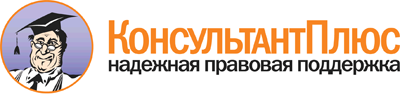  Приказ министерства здравоохранения Волгоградской обл. от 29.01.2014 N 162
(ред. от 25.02.2015)
"Об информационном взаимодействии участников процесса обеспечения полноценным питанием беременных женщин, кормящих матерей и детей в возрасте до трех лет, проживающих на территории Волгоградской области" Документ предоставлен КонсультантПлюс

www.consultant.ru 

Дата сохранения: 03.06.2016 
 N п/пСерия рецептурного бланкаОГРН медицинской организацииНаименование медицинской организации118ВП1023405168170ГБУЗ "Быковская центральная районная больница"218ВД1023402011786ГБУЗ "Волжская городская поликлиника N 4"318ВР1023405361671ГБУЗ "Городищенская центральная районная больница"418ВА1023402019695ГБУЗ "Городская больница N 2"518ВБ1023402022709ГБУЗ "Городская детская больница"618ВЗ1023402007606ГБУЗ "Городская детская поликлиника N 1"718ВИ1023402016076ГБУЗ "Городская детская поликлиника N 2"818БЮ1023402002623ГБУЗ "Городская клиническая больница N 1 им. С.З. Фишера"918БЯ1023402023523ГБУЗ "Городская клиническая больница N 3"1018ВК1023402016000ГБУЗ "Городская поликлиника N 3"1118ВЕ1023402008992ГБУЗ "Городская поликлиника N 5"1218ВЖ1023402010851ГБУЗ "Городская поликлиника N 6"1318ВС1023405562586ГБУЗ "Даниловская центральная районная больница"1418ВУ1023405761961ГБУЗ "Еланская центральная районная больница"1518ВЦ1023405360846ГБУЗ "Калачевская центральная районная больница"1618ВЩ1023404961910ГБУЗ "Камышинская детская городская больница"1718ГА1023405761301ГБУЗ "Киквидзенская центральная районная больница"1818ГВ1023405973172ГБУЗ "Котельниковская центральная районная больница"1918ДБ1023405574059ГБУЗ "Кумылженская центральная районная больница"2018ГД1023405169809ГБУЗ "Ленинская центральная районная больница"2118ГЖ1023405561750ГБУЗ "Михайловская городская детская больница"2218ГР1023405771168ГБУЗ "Нехаевская центральная районная больница"2318ГЦ1023405162395ГБУЗ "Николаевская центральная районная больница"2418ГЧ1023405765954ГБУЗ "Новоаннинская центральная районная больница"2518ГШ1023405772500ГБУЗ "Новониколаевская центральная районная больница"2618ГЩ1023405960500ГБУЗ "Октябрьская центральная районная больница"2718ДА1023405164969ГБУЗ "Палласовская центральная районная больница"2818ДГ1023405964119ГБУЗ "Светлоярская центральная районная больница"2918ДД1023405569637ГБУЗ "Серафимовичская центральная районная больница"3018ДЗ1023405174649ГБУЗ "Среднеахтубинская центральная районная больница"3118ДИ1033400712135ГБУЗ "Старополтавская центральная районная больница"3218ДМ1023405766801ГБУЗ "Урюпинская центральная районная больница имени В.Ф. Жогова"3318ДО1023405563543ГБУЗ "Фроловская центральная районная больница"3418ВШ1023404973998ГБУЗ "Центральная городская больница г. Камышина"3518ДК1023405964977ГБУЗ "Центральная районная больница Суровикинского муниципального района"3618ВТ1023405371879ГБУЗ "Центральная районная больница Дубовского муниципального района"3718ГБ1023405374002ГБУЗ "Центральная районная больница Клетского муниципального района Волгоградской области"3818ГГ1023404971590ГБУЗ "Центральная районная больница Котовского муниципального района"3918ГЭ1023404960721ГБУЗ "Центральная районная больница Ольховского муниципального района"4018ДВ1023404965660ГБУ Руднянского муниципального района Волгоградской области "Центральная районная больница Руднянского муниципального района"4118ДП1023405966264ГБУЗ "Чернышковская центральная районная больница"4218МВ1033400260365ГБУЗ "Женская консультация N 6"4318МБ1023402637950ГБУЗ "Клиническая больница N 5", женская консультация4418МГ1023403441566ГБУЗ "Клинический родильный дом N 2"4518МЖ1023404289270ГБУЗ "Родильный дом N 3"4618МА1023405563114ГБУЗ "Родильный дом", г. Михайловка4718ВЛ1023405761103ГБУЗ Центральная районная больница Алексеевского муниципального района4818МЕ1023402464359ГБУЗ "Родильный дом N 1"4918МД1023404366061ГБУЗ "Родильный дом N 4"5018АЖ1023402976519ГУЗ "Больница N 18"5118БЭ1023403453545ГУЗ "Детская клиническая поликлиника N 15"5218БН1023404242300ГУЗ "Детская клиническая поликлиника N 31"5318БИ1023402641833ГУЗ "Детская поликлиника N 1"5418АЕ1023403847147ГУЗ "Детская поликлиника N 10"5518АЮ1033401195959ГУЗ "Детская поликлиника N 16"5618БТ1023402463545ГУЗ "Детская поликлиника N 17"5718БЗ1023402632901ГУЗ "Детская поликлиника N 2"5818БМ1023404239957ГУЗ "Детская поликлиника N 25"5918АЯ1023404366589ГУЗ "Детская поликлиника N 26"6018БУ1023402457451ГУЗ "Детская поликлиника N 27"6118БС1023402458892ГУЗ "Детская поликлиника N 3"6218АМ1023402977520ГУЗ "Детская поликлиника N 5"6318АД1023403848049ГУЗ "Детская поликлиника N 6"6418АТ1023404289380ГУЗ "Детская поликлиника N 9"6518ВФ1023404975330ГУЗ "Жирновская центральная районная больница"6618ВХ1023405364058ГБУЗ "Иловлинская центральная районная больница"6718БК1023404244544ГУЗ "Клиническая больница скорой медицинской помощи N 7"6818АИ1023402975760ГУЗ "Клиническая поликлиника N 28"6918АО1023404293637ГУЗ "Консультативно-диагностический центр для детей N 1"7018АК1023402976871ГУЗ "Поликлиника N 30"7118АВ1033400473105ГУЗ "Поликлиника N 4"7218ЖК1043400327618НУЗ "ОКБ на станции Волгоград-1 ОАО РЖД"7318ЖН1043400597580НУЗ "Узловая больница на станции Петров Вал ОАО РЖД"7418АП1023404288676ФГБУЗ "Волгоградский медицинский клинический центр Федерального медико-биологического агентства"N п/пОГРН медицинской организацииНаименование медицинской организацииНаименование аптечной организации11023405168170ГБУЗ "Быковская центральная районная больница"МУП "Быковская центральная районная аптека N 64"21023402011786ГБУЗ "Волжская городская поликлиника N 4"АГФ N 54 ГУП "Волгофарм"31023405361671ГБУЗ "Городищенская центральная районная больница"Аптечный пункт N 61 ГУП "Волгофарм" р.п. Городище41023402019695ГБУЗ "Городская больница N 2"АГФ N 22 "Волжанка" ГУП "Волгофарм"51023402022709ГБУЗ "Городская детская больница"АГФ N 22 "Волжанка" ГУП "Волгофарм"61023402007606ГБУЗ "Городская детская поликлиника N 1"АГФ N 54 ГУП "Волгофарм"71023402016076ГБУЗ "Городская детская поликлиника N 2"Аптека готовых форм N 54 ГУП "Волгофарм"81023402002623ГБУЗ "Городская клиническая больница N 1 им. С.З. Фишера"Аптечный пункт N 16 ГУП "Волгофарм", г. Волжский91023402023523ГБУЗ "Городская клиническая больница N 3"АГФ N 22 "Волжанка" ГУП "Волгофарм"101023402016000ГБУЗ "Городская поликлиника N 3"АГФ N 22 "Волжанка" ГУП "Волгофарм"111023402008992ГБУЗ "Городская поликлиника N 5"АГФ N 54 ГУП "Волгофарм"121023402010851ГБУЗ "Городская поликлиника N 6"АГФ N 22 "Волжанка" ГУП "Волгофарм"131023405562586ГБУЗ "Даниловская центральная районная больница"ГБУЗ "Даниловская ЦРБ"/аптека141023405761961ГБУЗ "Еланская центральная районная больница"МУП "Еланская аптека"151023405360846ГБУЗ "Калачевская центральная районная больница"АГФ N 68 ГУП "Волгофарм", г. Калач-на-Дону161023404961910ГБУЗ "Камышинская детская городская больница"АГФ N 29 ГУП "Волгофарм", г. Камышин171023405761301ГБУЗ "Киквидзенская центральная районная больница"АГФ N 37 ГУП "Волгофарм", ст. Преображенская181023405973172ГБУЗ "Котельниковская центральная районная больница"АГФ N 67 ГУП "Волгофарм", г. Котельниково191023405574059ГБУЗ "Кумылженская центральная районная больница"МУП "Фармация", ст. Кумылженская201023405169809ГБУЗ "Ленинская центральная районная больница"АГФ N 64 ГУП "Волгофарм", г. Ленинск211023405561750ГБУЗ "Михайловская городская детская больница"АГФ N 26 ГУП "Волгофарм"221023405771168ГБУЗ "Нехаевская центральная районная больница"ООО "Фармация", ст. Нехаевская231023405162395ГБУЗ "Николаевская центральная районная больница"АГФ N 7 ГУП "Волгофарм", г. Николаевск241023405765954ГБУЗ "Новоаннинская центральная районная больница"АГФ N 46 ГУП "Волгофарм", г. Новоаннинский251023405772500ГБУЗ "Новониколаевская центральная районная больница"УМП "Новониколаевская районная аптека"261023405960500ГБУЗ "Октябрьская центральная районная больница"ГБУЗ "Октябрьская ЦРБ"/аптека271023405164969ГБУЗ "Палласовская центральная районная больница"Аптечный пункт N 69 ГУП "Волгофарм", г. Палласовка281023405964119ГБУЗ "Светлоярская центральная районная больница"МУП "Светлоярская центральная районная аптека"291023405569637ГБУЗ "Серафимовичская центральная районная больница"МУП "Серафимовичская центральная районная аптека"301023405174649ГБУЗ "Среднеахтубинская центральная районная больница"МУП Среднеахтубинского р-на "Центральная районная аптека"311033400712135ГБУЗ "Старополтавская центральная районная больница"АГФ N 53 ГУП "Волгофарм", с. Старая Полтавка321023405766801ГБУЗ "Урюпинская центральная районная больница имени В.Ф. Жогова"Аптека N 19 ГУП "Волгофарм"331023405563543ГБУЗ "Фроловская центральная районная больница"АП N 12 ГУП "Волгофарм", г. Фролово341023404973998ГБУЗ "Центральная городская больница г. Камышина"АГФ N 29 ГУП "Волгофарм", г. Камышин АГФ N 60 ГУП "Волгофарм", г. Камышин351023405964977ГБУЗ "Центральная районная больница Суровикинского муниципального района"АПТЕКА N 38 ГУП "Волгофарм", г. Суровикино361023405371879ГБУЗ "Центральная районная больница Дубовского муниципального района"АГФ N 35 ГУП "Волгофарм", г. Дубовка371023405374002ГБУЗ "Центральная районная больница Клетского муниципального района Волгоградской области"Аптечный пункт N 65 ГУП "Волгофарм", ст. Клетская381023404971590ГБУЗ "Центральная районная больница Котовского муниципального района"АГФ N 59 ГУП "Волгофарм", г. Котово391023404960721ГБУЗ "Центральная районная больница Ольховского муниципального района"МУП "Ольховская центральная районная аптека"401023404965660ГБУ Руднянского муниципального района Волгоградской области "Центральная районная больница Руднянского муниципального района"МУП "Руднянская аптека"411023405966264ГБУЗ "Чернышковская центральная районная больница"МУП "Чернышковская районная аптека"421033400260365ГБУЗ "Женская консультация N 6"АГФ N 24 ГУП "Волгофарм"431023402637950ГБУЗ "Клиническая больница N 5", женская консультация"АГФ N 31 ГУП "Волгофарм"441023403441566ГБУЗ "Клинический родильный дом N 2"АГФ N 21 ГУП "Волгофарм"451023404289270ГБУЗ "Родильный дом N 3"АГФ N 55 ГУП "Волгофарм"461023405563114ГБУЗ "Родильный дом", г. МихайловкаАГФ N 26 ГУП "Волгофарм"471023405761103ГБУЗ "Центральная районная больница Алексеевского муниципального района"ОАО "Алексеевская центральная районная аптека"481023402464359ГБУЗ "Родильный дом N 1"АГФ N 58 ГУП "Волгофарм"491023404366061ГБУЗ "Родильный дом N 4"АГФ N 41 ГУП "Волгофарм"501023402976519ГУЗ "Больница N 18"АГФ N 24 ГУП "Волгофарм"511023403453545ГУЗ "Детская клиническая поликлиника N 15"АГФ N 21 ГУП "Волгофарм"521023404242300ГУЗ "Детская клиническая поликлиника N 31"АГФ N 32 ГУП "Волгофарм"531023402641833ГУЗ "Детская поликлиника N 1"АГФ N 9 ГУП "Волгофарм"541023403847147ГУЗ "Детская поликлиника N 10"АГФ N 42 ГУП "Волгофарм"551033401195959ГУЗ "Детская поликлиника N 16"АГФ N 30 ГУП "Волгофарм"561023402463545ГУЗ "Детская поликлиника N 17"Аптечный пункт N 52 ГУП "Волгофарм"571023402632901ГУЗ "Детская поликлиника N 2"Аптека готовых форм N 4 ГУП "Волгофарм"581023404239957ГУЗ "Детская поликлиника N 25"АГФ N 42 ГУП "Волгофарм"591023404366589ГУЗ "Детская поликлиника N 26"АГФ N 41 ГУП "Волгофарм"601023402457451ГУЗ "Детская поликлиника N 27"Аптечный пункт N 52 ГУП "Волгофарм"611023402458892ГУЗ "Детская поликлиника N 3"АГФ N 58 ГУП "Волгофарм"621023402977520ГУЗ "Детская поликлиника N 5"АГФ N 24 ГУП "Волгофарм"631023403848049ГУЗ "Детская поликлиника N 6"АГФ N 32 ГУП "Волгофарм"641023404289380ГУЗ "Детская поликлиника N 9"АГФ N 55 ГУП "Волгофарм"651023404975330ГУЗ "Жирновская центральная районная больница"АГФ N 71 ГУП "Волгофарм"661023405364058ГБУЗ "Иловлинская центральная районная больница"АГФ N 49 ГУП "Волгофарм" р.п. Иловля671023404244544ГУЗ "Клиническая больница скорой медицинской помощи N 7"АГФ N 42 ГУП "Волгофарм"681023402975760ГУЗ "Клиническая поликлиника N 28"АГФ N 27 ГУП "Волгофарм"691023404293637ГУЗ "Консультативно-диагностический центр для детей N 1"АГФ N 62 ГУП "Волгофарм"701023402976871ГУЗ "Поликлиника N 30"АГФ N 56 ГУП "Волгофарм"711033400473105ГУЗ "Поликлиника N 4"АГФ N 32 ГУП "Волгофарм"721043400327618НУЗ "ОКБ на станции Волгоград-1 ОАО "РЖД"АГФ N 42 ГУП "Волгофарм"731043400597580НУЗ "Узловая больница на станции Петров Вал ОАО "РЖД"АГФ N 29 ГУП "Волгофарм", г. Камышин741023404288676ФГБУЗ "Волгоградский медицинский клинический центр Федерального медико-биологического агентства"АГФ N 62 ГУП "Волгофарм"N п/пКод категорий гражданВозраст/статус1801Дети от 0 до 6 месяцев2802Дети от 6 месяцев до 1 года3803Дети от 1 года до 3 лет4804Беременные5805Кормящие6806Дети до 3 лет, рожденные ВИЧ-инфицированными женщинамиN п/пГруппа потребителей полноценного питания (далее - ПП)Численность потребителей с показаниями для назначения ППФактическая численность обеспеченных ППКол-во отпущенных упаковокСумма отпущенного питания в тыс. руб.Прогнозируемый остаток питанияПрогнозируемый остаток питанияN п/пГруппа потребителей полноценного питания (далее - ПП)Численность потребителей с показаниями для назначения ППФактическая численность обеспеченных ППКол-во отпущенных упаковокСумма отпущенного питания в тыс. руб.Кол-во упак.Период, в месяцах123456781От 0 до 6 мес.2От 6 до 12 мес.3От 1 г. до 3 лет4Беременные и кормящие5Дети до 3 лет, рожденные ВИЧ-инфицированными женщинамиNN п/пГруппа потребителейПрогнозируемая численность потребителейЗаявляемое количество упаковокПримечание123451От 0 до 6 мес.2От 6 до 12 мес.3От 1 до 3 лет4Беременные и кормящие5Дети в возрасте до 3 лет, рожденные ВИЧ-инфицированными женщинамиNN п/пГруппа потребителейЧисленность потребителей с показаниями для назначения ППФактическая численность обеспеченных ППЗаявляемое количество упаковокПримечание1234561От 0 до 6 мес.2От 6 до 12 мес.3От 1 - 3 лет4Беременные и кормящие5Дети до 3 лет, рожденные ВИЧ-инфицированными женщинамиN п/пГруппа потребителейЧисленность потребителей с показаниями для назначения ППФактическая численность обеспеченных ППКол-во отпущенных упаковокСумма отпущенного питания в тыс. руб.1234561От 0 до 6 мес.2От 6 до 12 мес.3От 1 г. до 3 лет4Беременные и кормящие5Дети в возрасте до 3 лет, рожденные ВИЧ-инфицированными женщинами